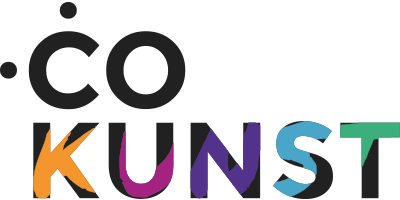 AanmeldigsformulierNaam: Adres:Tel.nummer:E-mailadres:Ik wil graag toegelaten worden tot lid van de coöperatie CoKunst en vraag om met mij contact op te nemen.